Medical questionnaire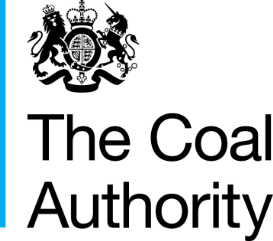 PRIVATE AND CONFIDENTIAL

QuestionsPlease answer all the following questions by circling the appropriate answer.I am willing to undergo a medical examination if required and I declare that the information I have given on this form is correct and complete to the best of my knowledge.Note: Any false, incomplete or misleading statements may lead to dismissal.Information from this application may be processed for purposes registered by the Employer under the Data Protection Act 1998.  Individuals have, on written request, the right of access to personal data held about them.For the purposes of compliance with the Data Protection Act 1998, I hereby give my consent to the Coal Authority processing the data supplied in this questionnaire.Signature:	________________________________________________________________Print name:	________________________________________________________________Date:		________________________________________________________________Surname:First name(s):Name and address of own doctor:1Do you have any physical or mental impairment that could be classed as a disability under the Equality Act 2010?YesNo2Have you ever had to give up any previous job for medical reasons?YesNo3Have you been off work continuously for more than a month during the last 5 years?YesNo4How many sickness days have you taken off work in the last 2 years?5Have you ever had an operation requiring hospital admission for 5 or more days?YesNo6Is your eyesight normal (with glasses if worn)?YesNo7Is your hearing normal (with hearing aid if worn)?YesNo8Do you regularly take tablets or medicine that we need to be aware of in the event of an emergency?  If Yes, please list below what you take.



YesNo9Have you ever had a serious condition that has affected your ability to work or drive (where driving is a requirement of the job) e.g.;Have you ever had a serious condition that has affected your ability to work or drive (where driving is a requirement of the job) e.g.;Have you ever had a serious condition that has affected your ability to work or drive (where driving is a requirement of the job) e.g.;Migraines or severe recurring headachesYesNoAnxiety, depression or any other nervous complaintYesNoFainting attacks or giddinessYesNoOtherYesNoIf Yes, please provide details: